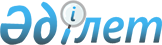 О внесении изменений в состав Консультативного комитета по промышленности
					
			Утративший силу
			
			
		
					Распоряжение Коллегии Евразийской экономической комиссии от 7 февраля 2017 года № 12. Утратило силу распоряжением Коллегии Евразийской экономической комиссии от 11 октября 2022 года № 180.
      Сноска. Утратило силу распоряжением Коллегии Евразийской экономической комиссии от 11.10.2022 № 180 (вступает в силу с даты его опубликования на официальном сайте Евразийского экономического союза).
      1. Внести в состав Консультативного комитета по промышленности, утвержденный распоряжением Коллегии Евразийской экономической комиссии от 14 июля 2015 г. № 66, следующие изменения: 
      а) включить в состав Консультативного комитета следующих лиц: 
      б) указать новые должности следующих членов Консультативного комитета: 
      в) исключить из состава Консультативного комитета Крутого Д.Н., Жантасова Т.Б., Раева О.К., Алиханова А.А., Ошакбаева Р.С. и Сукурова Н.Н. 
      2. Настоящее распоряжение вступает в силу по истечении 10 календарных дней с даты его опубликования на официальном сайте Евразийского экономического союза. 
					© 2012. РГП на ПХВ «Институт законодательства и правовой информации Республики Казахстан» Министерства юстиции Республики Казахстан
				
                        От Республики Беларусь 
                        От Республики Беларусь 
                        От Республики Беларусь 
Чеботарь Юрий Адамович
– 
заместитель Министра экономики Республики Беларусь 
                       От Республики Казахстан
                       От Республики Казахстан
                       От Республики Казахстан
Абдуалиева Меруерт Кулмуратовна 
– 
заместитель директора Департамента международной экономической интеграции Министерства национальной экономики Республики Казахстан 
Абсатов Ерлан Сембекович
– 
директор Департамента экономической интеграции Министерства по инвестициям и развитию Республики Казахстан
Жапаркулов Нуржан Бакытович
– 
главный эксперт управления регулирования интеграционных процессов Департамента экономической интеграции Министерства по инвестициям и развитию Республики Казахстан
Жунусова Дана Бейсеновна
- 
заместитель председателя правления Национальной палаты предпринимателей Республики Казахстан "Атамекен"
Куразов Анархан Туретаевич 
- 
директор Представительства Национальной палаты предпринимателей Республики Казахстан "Атамекен" в Российской Федерации 
                        От Кыргызской Республики
                        От Кыргызской Республики
                        От Кыргызской Республики
Мырзаканов Кубан Нуржанович 
– 
заместитель председателя Государственного комитета промышленности, энергетики и недропользования Кыргызской Республики
                       От Российской Федерации
                       От Российской Федерации
                       От Российской Федерации
Господарев Алексей Николаевич 
– 
директор Департамента международного сотрудничества Министерства промышленности и торговли Российской Федерации;
Иванов Юрий Евгеньевич
– 
начальник управления развития промышленности Главного управления промышленности Министерства экономики Республики Беларусь 
Рау Альберт Павлович
– 
первый вице-министр по инвестициям и развитию Республики Казахстан; 
Председатель Коллегии
Евразийской экономической
комиссии
Т. Саркисян